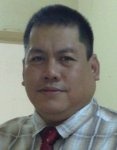 Vermont Argente BandoyAddress:  96-Banaba St. Montserrat Subdivision, Sto. Angel Sur Sta. Cruz, Laguna, Philippines 4009Contact Details: Home Tel. Numbers:  +63 49 501 1937 / Mobile : +63 917 493 7299Email Address: vabandoy41@yahoo.com Date of Birth: February 18,1961Construction Project ManagementSpecializing in Vertical & Horizontal Construction, Infrastructure, High Rise, Residential, Commercial,Furniture & Interior Fit Out, EPC, Light & Heavy Industrial.ProfileHas over 33 years of progressive experience and expertise in Construction Project Management both Contractor Services and Consultancy Services. Lead project execution team and ensure that the projects are delivered within the time frame milestone, quality and budget constraint. Verifiable track record for the successful completion of multi-million to multi-billion US dollar projects through coordinating trades, developing partnerships, and building positive rapport with architects, engineers, local officials, vendors, and clients while maintaining costs. Versed in contact negotiations, project estimating, impending design problems, financial issues, document preparation, building code and regulations, material purchasing, site management through certification of occupancy.  Developed strong employee and sub contractor productivity and ability to identify, isolate, and eliminate work hazards. Mentored through expertise in the construction industry-become main source of information for staff through daily contact in a quick, professional, and considerate manner. Reduced turnover by 20% by gaining trust and respect from the employees through demonstrating an optimizing attitude, resolving problems immediately, and establishing open communication.  Increased productivity up to 18% allowed workers to provide input into the work processes including scheduling responsibilities, completing jobs, and using experiences to complete tasks. Established solid, positive, and productive work environment-by understanding the role and the needs of all team members. Experience in supporting geophysical, geological, reservoir. Has the ability to quickly learn and adapt to new and changing environments.  Effective communications to understand the needs of the business and be understand. Responsible for wide and varied but will cover a broad spectrum of planning, property management, execution of plans, and construction contracts, liaison with local authorities and working with budgets.Areas of Expertise lie in:Strong Leadership & Team 	Profit  & Loss AccountabilityPermit, Bonds, Building Specifications  & CodesConstruction Design, Planning P6- Project Management/ScheduleKPI’s , Financial Management & Budget Analysis Contracts / Subcontracts  Administration (FIDIC) Risk  ManagementEstimating  &  Job CostingQuality Control and Assurance ManagementSafety & Compliance  ManagementOrganization  &  Time ManagementVendor & Materials ManagementProject / Employment HistoryCOLOSSAL ENTERPRISES                                                      	March 2015 – Present96-Banaba St. Montserrat Subd. Sto. Angel SurSanta Cruz, Laguna Philippines 4009Designation: CONSTRUCTION GENERAL MANAGER/DIRECTORGENERAL CONTRACTOR (DESIGN – BID - BUILD)  Started to revive my dormant company to enter in to construction industry and win projects.Selected Completed Projects and On-Going ProjectsProject Title: DepEd Secondary High School  Project , 40 Classrooms/4-Storey Building, at Los, Banos,Laguna, Philippines, Project Value: $2.42 Million (US Dollar): Total Floor Area: Lot Area: 4,600 M2. Project Status: 93% -completed.Project Title: DPWH – Flood Control and River Improvement Projects along Laguna Lake based on Metro Manila Master Plan – Construction of Slope Protection for San Pedro, Binan, and Santa Cruz Rivers, Laguna, Project Value: $11.0 Million (US Dollar): Total Floor Area: Lot Area: 4,600 M2. Project Completed: April 2016.Project Title: Proposed Atimonan Coal Fire Power Plant, Province of Quezon, GLG (Gerson Lehrman Group, Inc.) Council Member /International Consultant – Construction Industry; Client: DAELIM, South Korea, Project Completed: August 2015.Duties and Responsibilities:Supervision and managed in all tendered documents including accuracy of costing and budgetary estimates, tender procedure and reports.Responsible and ensuring  that the  plan and execution of construction works on a daily basis is within the budget, milestone and required quality.Manage and oversee the performance of all trades contractors Civil, Architecture, and MEP and are responsible for ensuring that all work is completed on schedule.Chairing and actively participate in the progress review meetings at daily, weekly, monthly intervals basis and directs the consultants, contractors, and other participants to maintain progress. Makes authoritarian decisions particularly when faced with unexpected occurrences or delays and coordinate several major activities at once while analyzing and resolving specific problems, oral and written communication.Responsible in contract negotiations, financial management issues, project estimating, impending design problems for all trades, document implementation based on the condition of the contract, follow and apply Philippine Building Code Construction Specification, QA & QC agreed plan and  audit schedule, assist the sub-contractor of their obligation to submit IFC drawings submittals and material submittals, site management of all trades.Co-ordinate and carry out variations, alteration and/or time extension and be in quantify company disposition. Managed and diligently guarding the project against unsafe working conditions and defects in the works by ensuring that the contractors adhere to their construction management plan(s), HSE Plans and QA & QC Quality Plans.ALBAKER TRADING GROUP/ALBAKER INVESTMENTS        February 2011 to Nov.2014P.O. Box 1334, Al- Muntaza Areahttp://albakertowers.com/albaker-investments/Doha, State of QatarDesignation:  PROJECTS  DIRECTOR / SENIOR PROJECT MANAGERCLIENT REPRESENTATIVE Hired Consultant:  James Cubitt & Partners Engineering Consultancy, Doha, Qatar;  http://www.jamescubitt.com.qa/General Contractor:  – CRC Dorra –Construction & Reconstruction Engg. Co.             		  www.dorraqatar.com/; http://www.dorraqatar.com/property/al-baker-executive-towers/Selected Completed Projects and AccomplishmentProject Title: Albaker Executive Towers (Tower 1 – 3B+G+M+ 51 and Tower 2 – 3B+G+M+ 46 both Mixed Use Floors) Al Dafna Area, West Bay, Doha, Qatar; Project Value: QAR 560.0 Million($153.42 Million US Dollar): Total Floor Area: Lot Area: 5,600 M2. Project Completed.Duties and Responsibilities:Reporting to Client/CEO interface the progress of work at site on a daily basis.Supervision and managed QS Consultants in all tendered documents including accuracy of  costing and budgetary estimates, tender procedure and reports, BOQ for all discipline, awards of contracts, and contractor’s valuations. Assist in finalizing the in-progress monthly billing and finalizes final account of projects.Chairing and actively participate in the progress review meetings at daily, weekly, monthly intervals basis and directs the consultants, contractors, and other participants to maintain progress. Makes authoritarian decisions particularly when faced with unexpected occurrences or delays and coordinate several major activities at once while analyzing and resolving specific problems, oral and written communication. Responsible in contract negotiations ( FIDIC),financial management issues, project estimating, impending design problems for all trades, document implementation based on the condition of the contract, follow and apply QCS - Qatar Construction Specification  building code, QA & QC agreed plan and regulations to the project, assist the contractor of their obligation to submit IFC drawings submittals and material submittals, site management of all trades.Manage and oversee the performance of all trades consultant and contractors Civil, Architecture, ID – Interior Design Fit out work , BMS, and MEP and are responsible for ensuring that all work is completed on schedule.Co-ordinate and carry out random site visits and liaising with supervision consultant.Managed and diligently guarding the project against unsafe working conditions and defects in the works by ensuring that the contractors adhere to their construction management plan(s), HSE Plans and QA & QC Quality Plans.ARAB ARCHITECTS / HQA GROUP 					       Dec. 2009 – Jan.2011P.O. Box 21335, Rayyan Complex, Floor No.3, Office No. 8www.hqagroup.comDoha, State of QatarDesignation:  SENIOR PROJECT MANAGERCONSULTANT / CLIENT REPRESENTATIVE General Contractor: Tadmur Contracting Company.W.L.L.; http://www.tadmurcontracting.com/Selected Completed Projects and AccomplishmentProject Title: NRC – NEW RESEARCH COMPLEX, LIBRARY, ROADS, COVERED PARKING and CSU – CENTRAL SERVICE UNIT (Power Plant and Electrical Substation Building- QAR 190.45 Million(USD $ 37.0 Million) ), West Bay, Doha, Qatar. Owner: QATAR UNIVERSITY:  Project Value: QAR 550.0 Million($150.68 Million -US Dollar): Total Floor Area: Lot Area: 127,540 M2. - Project Completed.Duties and Responsibilities:Manages, administers and coordinates with design consultant to process and submit in a timely manner the building design drawings, technical specifications, CPM charts schedule/program milestone per discipline as required in the project.Closely monitors the works progress activities of the contractors and ensures that work is carried out according to the approved works schedule and is responsible for delays without technical reasons. Chairs the progress review meetings at daily, weekly, monthly, quarterly intervals basis and directs the contractors to maintain progress.  Makes authoritarian decisions particularly when faced with unexpected occurrences or delays and coordinate several major activities at once, while analyzing and resolving specific problems, oral and written communication.Responsible in contract negotiations, project estimating, impending design problems, document preparation, building code and regulations, material purchasing, site management through certification of occupancy.  Evaluate and monitor the performance of all trade contractors and are responsible for ensuring that all work is in compliance with building and safety codes and other regulations to complete the project on schedule. Oversee the performance of all trade contractors Civil, Architecture, ID & Interior Fit Out and MEP and are responsible for ensuring that all work is completed on scheduleMonitor and manage the performance and compliance of the contractors, according to the scope of services and contractual obligations and QCS standards.Closely monitor construction programmed, Civil, Architecture, ID & Interior Fit Out and MEP and make recommendations in areas of slippage.Monitor and manage design building structures developments from conception to completion. Direct and supervised a hands-on design element to the role, producing design calculations for structures in steel, concrete, timber and masonry to ASTD or British Standards. Delegate design work to graduate engineers and Civil & Structural CAD technicians, and act as a mentor to my subordinates colleagues, leading a dedicated structures team.  Responsible liaising with other designers, including architects, civil structural, electrical, and mechanical to reach agreement about safe designs and how they may fit in.  Liaising closely with construction contractors to ensure that newly erected buildings are structurally sound.  Applying expert knowledge of the forces that act on various structures, architecture, ID & Interior Fit Out and MEP using computer-aided design (CAD) technology for simulation purposes.GEIC-GULF ENGINEERING & INDUSTRIAL CONSULTANCY                        Feb. 2008 – Nov.2009P.O. Box 9811,  Al –Rayyan Complex, Al – Rayyan Areawww.geicqatar.comDoha, State of QatarDesignation:  CONSTRUCTION  PROJECTS MANAGERCONSULTANT/CLIENT REPRESENTATIVE General Contractor : Al Bader Construction & Steel Works W.L.C                                 http://www.albadercompany.com/Selected Completed Projects and Accomplishment Project Title: GULF WAREHOUSING LOGISTICS VILLAGE QATAR (LVQ) –Tier 1 EPC .incl. Power Plant  &  Electrical Substation, Cooling & Chilling Plant– Street 47,Industrial Area, Al-Murkier, Doha, Qatar. Owner: Gulf Warehousing Company: Project Value: $360.0 Million (US Dollar) Phase 1, 2, 3 & Phase 4: Lot Area: 1.0 Million M2. www.gulfwarehousing.com/LogisticsVillage ; Project Started: Oct.2007- Nov. 2009 -Completed.Duties and Responsibilities:Manage projects according to budget, program & specific project objectives for PEB –Pre –Engineered Building Tier 1(EPC). Chairs the executive progress review meetings at daily, weekly, monthly, quarterly intervals basis and directs the contractors to maintain progress.  Makes authoritarian decisions particularly when faced with unexpected occurrences or delays and coordinate several major activities at once, while analyzing and resolving specific problems, oral and written communication. Responsible in contract negotiations, project estimating, impending design problems, document preparation, building code and regulations, material purchasing, site management through certification of occupancy.  Manage & supervise assigned staff  & subcontractors - approximately 200-300 staff  all site activities Prepare progress claims. Preparation, submission & negotiation of variation and delay submissions Maintain & report actual costs compared to tender Prepare weekly & monthly reports Ensure all QA & OH&S requirements are documented and implemented.SHAW INTERNATIONAL,LTD.INC.                                             		     Aug. 2005 – Dec. 2007Kabul Office:   Shaw CENTCOM Services LLCChari Shiripur, Street 2, House 2Wazir Akbar KhanKabul, AfghanistanUSA Head Office: The Shaw Group Inc.
4171 Essen Lane, Baton Rouge, Louisiana 70809, USA
Web Site: http://www.shawgrp.com/Designation:  CONSTRUCTION  PROJECTS  MANAGER GENERAL CONTRACTOR   (DESIGN – BID - BUILD)Selected Completed Projects and AccomplishmentProject Title: JAF – Joint Aviation Facility and Helicopter Apron, incl. Electrical Power Plant – Kabul International Airport, Kabul, Afghanistan.Project Value: $22.06 Million (US Dollar): Total Area: 112,000 M²Project Title:  AFGHAN NATIONAL ARMY BRIGADE – incl. Electrical Power Plant-  Bala Hissar, Kabul, Afghanistan. Project Value: $32.4 Million (US Dollar): Total Area: 564,000M²Duties and Responsibilities:Overall responsible for oversight of the execution of project safety, procurement, engineering, construction and commissioning scope of the project.  Responsible for project profit and loss: monthly project controls, risk reporting, review requirements to support Shaw and SOX; and Project Delivery System on requirements. Communicates with AED – Afghan Engineering District / USACE –United States Army Corps of Engineers, local government and regulatory agencies.   Also involved in Business Development and responsible for the management of all subcontract administration. My secondary role is to develop contracts / subcontracts based on FIDIC, AFAR, FAR, and DoD policies and procedures, for the execution of the work for projects, signature authority to buy purchase order limit to USD$ 500,000.00, in addition to negotiating, managing and enforcing of each subcontract.  COMMERCIAL REAL ESTATE CO. (ALTIJARIA)                                             Apr. 2003 – July 2005Al - SharqJaber Al Mubarak St. CRC Buildinghttp://www.altijaria.com/P.O. Box 4119
Safat 13042 KuwaitDesignation: CONSTRUCTION PROJECT MANAGER COMMERCIAL PROPERTY INVESTOR/ CONSULTANT   (FINANCE-LEASE-BUILD)Selected Completed Projects and AccomplishmentProject Title:   FIFTY FIVE (55th) STOREY KUWAIT TRADE CENTER (Office and Commercial Tower ) – Sour Street, Sharq Area, Kuwait City, Kuwait; Project Value: $ 60.0 Million (US Dollar): Lot Area: 4,295 M²: Building Area: 87,600.00 M².Project Title:   TWENTY ONE (21th) AL SHROOQ TOWER (Office Bldg Tower & Complex) – Jaber Al-Mubarik Street, Sharq Area, Kuwait City, Kuwait;Project Value: $ 20.0 Million (US Dollar): Lot Area: 3,750 M²: Building Area: 38,830.00 M².COLOSSAL ENTERPRISES                                                      		March 1994 – Jan. 200396-Banaba St. Montserrat Subd. Sto. Angel SurSanta Cruz, Laguna Philippines 4009Designation: PRESIDENT/ PROJECTS DIRECTORGENERAL CONTRACTOR (DESIGN – BID - BUILD)   Selected Completed Projects and Accomplishment:Project Title:   FORTY TWO   (42ND) STOREY SKYPLAZA HOTEL & COMMERCIAL HIGHRISE BUILDING: Philippines, Project Value:$ 32. 625 Million (US Dollar); Lot Area: 2,350.00 M²: Building Area: 46,750 M2.Project Title:  TWELVE (12TH) STOREY NETWORLD HOTEL 90 UNITS BEDROOM: Philippines, Project Value:  $ 3. 50Million (US Dollar);   Lot Area: 5,549.56 M²Project Title:  THIRTY TWO (32ND) STOREY SUMITOMO HOTEL TOWER  &  COMMERCIAL BUILDING, Philippines Project Value: $ 25. 50Million (US Dollar):  Lot Area: 3,750.00 M²:   Bldg. Area: 36,750 M2. Project Title:  THE ELYSIUM COMMUNITY CONDOMINIUM / 85 –UNIT (TWO STOREYS RESIDENTIAL), Philippines, Project Value: $ 6. 50Million (US Dollar); Lot Area: 23,350.00 M²:  Building Area: 260.00 M2/ Unit.Project Title:  FOUR STOREY COMMERCIAL COMPLEX and SPORTING CENTER, Philippines - Project Value: USD$ 1. 30MillionProject Title:   SPORTS COMPLEX and SPORTING CENTER, Philippines - Project Value: $ 3. 30Million (US Dollar)Project Title:  ROXAS SEAFRONT COMMUNITY and  TOWNHOUSES 145 – UNIT ( TWO STOREY RESIDENCIAL):   Philippines :  Project Value: $  5.30 Million (US Dollar):   Lot Area: 41,350.00 M²:   Building Area : 260.00 M² Project Title:  SPRAWLING LC INN MOTEL & RESTAURANT 135-UNIT (THREE STOREY DRIVE-INN MOTEL), Philippines:   Project Value: $ 2.50Million (US Dollar):   Lot Area: 11,270.00 M²:   Building Area: 60.00 m2 to 90.00 M² per Unit. Project Title:    CORALPOINT BEACH RESORT VILLAGE, YACHT CLUB and HOTEL: Philippines: Project Value: $ 2. 240 Million( US Dollar ): Lot Area : 84,560.00 M².Project Title:     NASUBU BEACH RESORT AND COTTEGES: Philippines Project Value: $ 4. 740 Million (US Dollar): 65,250.00 M²                                                                                                                                 Project Title:    TWO (2ND) STOREY CONGRESSMAN DENCIO PALACOL ANNEX HOSPITAL, Philippines:  Project Value: $ 1.130 Million (US Dollar):   Lot Area: 1,560.00 M²: Building Area: 6,240.00 M².Project Title: PHILIPPINE PLAZA HOTEL (Renovation / Interior Fit Out), Philippines:  Project Value: $ 3.340 Million (US Dollar):   Building Area: 2,677.00 M²Was also involved in the Interior Works, Fit Out, Design and Planning, Space Planning at Offices, Club and Restaurant:Project Title:  BRITISH AMERICAN TOBACCO, PHILIPPINES OFFICE, Location - 25th  Floor City Bank Tower, Paseo de Roxas, Makati City, Philippines; Project Value: $ 0.310 Million (US Dollar), Building Area:  550.00 M2Project Title:  RCG INFORMATION TECHNOLOGY- OFFICE: Location:  22th  Floor City Bank Tower, Paseo de Roxas, Makati City, Philippines: Project Value:  $ 0.256 Million (US Dollar ), Building Area:  210.00 M2	Project Title:  MERCK SHARP & DOHME – OFFICE, Location:  8TH Floor – Rufino Tower, Paseo de Roxas, Makati City, Philippines, Project Value:  $ 0.110 Million (US Dollar), Building Area:  720.00 M2Project Title:   EXTRAORDINARY DEVELOPMENT CORP. –OFFICE: Location:   27th  Floor City Bank Tower, Paseo de Roxas, Makati City, Philippines: Project Value:   $ 0.140 Million (US Dollar), Building Area:   900.00 M2Project Title:   ROYAL CANADIAN  MAGAZINE – OFFICE, Location:  5th Floor, Charles Building, Pasong Tamo Ext.,  Makati City, Philippines, Project Value:  $ 0.160 Million (US Dollar), Building Area: 450.00 M2Project Title:  HEWLETT PACARD, PHILIPPINES- OFFICE, Location:  16th  Floor Rufino Tower I , Ayala Avenue,  Makati City, Philippines, Project Value:  $ 0.183 Million (US Dollar),Building Area:  510.00 M2Project Title:  HAPI CLUB and RESTAURANT – CLUB, Location:  2nd Floor, Inocencio Building, Pasay City, Philippines,Project Value:  $ 0.109 Million (US Dollar), Building Area:  1,250.00 M2Project Title:  SAN SEI I – CLUB AND KARAOKE, Location:  Ground Floor Mekang Building, Paranaque City, Philippines, Project Value: $ 0.124 Million (US Dollar),  Building Area: 1,620.00 M2Project Title:   CLUB CREA and KARAOKE, Location: 4th Floor Crown Prince Court Building, 828 –Pasay Road, Makati City, Philippines; Project Value: $ 0.212 Million (US Dollar), Building Area:   2,280.00 M2Project Title:   MEDUSA CLUB and KARAOKE, Location:   2nd Floor Crown Prince Court Building, 828 –Pasay Road, Makati City, Philippines, Project Value:   $ 0.168 Million (US Dollar), Building Area:  920.00 M2Project Title:   KAMI SUGAI JAPANESE RESTAURANT, Location:   3rd Floor Crown Prince Court Building, 828 –Pasay Road, Makati City, Philippines;, Project Value:  $ 0.160 Million (US Dollar), Building Area:   1,420.00 M2Project Title:  KAMIKIRIYA JAPANESE RESTAURANT, Location:  4th  Floor, Inocencio Building, Pasay City,Philippines; Project Value:  $ 0.190 Million (US Dollar), Building Area: 1,200.00 M2Was also involved in the Light and Heavy Industrial Buildings, Plants and Dam:Project Title:  SAN ROQUE DAM / HYDROELECTRIC PLANT/SPILLWAYS/ RESERVIOR/POWER STATION (BOT), Location: San Manuel and San Nicolas, Pangasinan; and Itogon, Benguet, Philippines, Operator Project Value:  $1.2 Billion (US Dollar), Lot Area: 200 meter-tall, 1.237 kilometer long embankment dam on the Agno River, total of dam impound a reservoir with a surface area of about 12.8 square kilometers extending North (Itogon,Benguet). Project Title:  BATANGAS UNION INDUSTRIAL PARK (BUIP)-EPC, Location:  BalayanBay,Calaca,Batangas, Philippines,Project Value:  $ 8.556 Million (US Dollar), Lot Area: 870,000.00 M2Project Title:  NISSAN MOTOR PROJECT- SITE DEVELOPMENTLocation:  Santa Rosa,Laguna, Philippines, Project Value:  $ 5.322 Million (US Dollar), Lot Area: 180,300.00 M2Project Title:  MONDE M.Y. SAN BUILDING/FACTORY, Location:  Calmelray Industrial Park II at Calamba City, Philippines, Project Value:  $ 4.062 Million (US Dollar), Lot Area: 62,665.00 M2Project Title:  SANKYO SEIKI (PHILS) FACTORY, Location:  LIIP -III, Cabuyao, Laguna, Philippines, Project Value:  $ 2.56 Million (US Dollar).Project Title:  PHILACOR MANUFACTURING PLANT- Module 1 Bldg, Location: Calamba City, Laguna Philippines, Project Value:  $ 2.128 Million (US Dollar), Lot Area: 27,500.00 M2.BEEAH CONSULTANT GROUP      						   July 1991 – Oct. 1993Malaz  St., Riyadh, K.S.A.            Designation: SENIOR PROJECT ARCHITECT / CONSTRUCTION –Asst. PROJECT MANAGERCONSULTANT/CLIENT REPRESENTATIVE Duties and Responsibilities: Supervision  and  Consultation  work  of  Government Projects :  Client :  MODA –ROYAL SAUDI AIRDEFENCE  FORCES,  Najran, Kingdom of Saudi Arabia.  Supervised  all  military modular types  of  building  and pre-fabricated  housing  units  such as  BATTALION HEADQUARTER OFFICE BUILDING, COMMANDER QUARTER UNIT,  OFFICER’S QUARTER ( duplex – 156 units ), SOLDIERS  QUARTER ( 1,200 units ), Concrete pre-cast TOILET & BATH  (120 units ), MILITARY GRANDSTAND and  ASPHALT PARADE GROUND ( 22,000m2), OFFICER’S RECREATION (800m2), SOLDIER’S RECREATION (1,900 m2), ARMAMENTS STORAGE( 22,000m2), MILITARY TRUCK SHED(7,000 units ), MILITARY HANGER, GASOLINE STATION,  MILITARY  WORKSHOP,  STEAM BOILER ROOM,  POWER GENERATION ROOM, UNDERGROUND WATER DEPOT,   MECHANICAL BUILDING,   STP- SEWAGE TREATMENT PLANT,  NURSERY, POL DESPENSING UNIT,   ARMED FORCESHOSPITAL. Ensure that the General Contractor and Sub-Contractor abide with the Contract Agreement and Specification as provided for by MODA- ROYAL SAUDI AIR DEFENCE FORCES.. Project  consists  of BATTALION HEADQUARTER’S, BATTALION  HOUSING  with  the total lot  area  of  approximately  856,000  square meter, complete  with all  Military  Facilities;  Project Value:  $ 75.34 Million (U.S. Dollar).DENR –DEPARTMENT OF ENVIRONMENT AND NATURAL RESOURCES   Nov.1989 – Apr.1991Quezon City, PhilippinesDesignation: CONSULTANT- SENIOR ARCHITECT / PLANNER Was responsible for the feasibility study of  the  118 - Kilometer  DIVERSION  ROAD from South  Super Hi - way  Toll Exit  up to Batangas, a CALABARZON Project  worth $ 26.0 million ( US Dollar).M.O.D.A. – MINISTRY OF DEFENCE AND CIVIL AVIATION                          June 1983 –Aug. 1989KING ABDULAZIZ MILITARY CANTONMENT–(KAMC)GENERAL DIRECTORATE OF MILITARY WORK -GDMWNORTHERN AREA COMMANDERY – Tabuk, Kingdom of Saudi ArabiaDesignation: GOVERNMENT CONSULTANT- PROJECT ARCHITECT promoted to CONSTRUCTION  PROJECT  MANAGERSelected Completed Projects and Accomplishment: Project Title:  1,800 – UNITS TWO STOREY RESIDENTIAL HOUSING -SAUDI ARABIAN ARMEDFORCES: Location: Tabuk, Kingdom Of Saudi Arabia;  Project Value:  $ 1.22 Billion (US Dollar):  Lot Area 679,780.00 M².Project Title:   7thSTOREY COMMAND COMPLEX OFFICE BLDG.SAUDI ARABIAN ARMED FORCES; Location:  Tabuk, Kingdom Of Saudi Arabia  M.O.D.A – GDMW; Project Value:  $ 10.40 Million (US Dollar)Project Title:  M.O.D.A. FRIDAY MOSQUE SAUDI ARABIAN ARMED FORCES; Project Value: $ 1.76 Million (US Dollar).Project Title:   R.H. KING FAHD BIN ABDULAZIZ, ABHA DOMESTIC AIRPORT; Location:  Abha, Kingdom Of Saudi Arabia, Project Value:   $ 39.54 Million (US Dollar) Lot Area: 114,150.00  M².Project Title:  4th STOREY SPRAWLING BUILDINGSAUDI ARABIAN ARMED FORCES  HOSPITAL; Location:  Tabuk, Kingdom Of Saudi Arabia;  Project Value:  $ 28.176  Million (US Dollar).Project Title:    SAUDI ARABIAN ARMED FORCES SPORTS COMPLEX Location:  Tabuk, Kingdom Of Saudi Arabia; Project Value:  $ 31.11 Million( US Dollar ): Lot Area: 12,500.00 M².Project Title:  NORTHERN AREA COMMANDERY – AIRPORT / ROYAL SAUDI ARABIAN AIR FORCE Location:  Tabuk, Kingdom Of Saudi Arabia; Project Value:  $ 36.32 Million (US Dollar).Project Title:    PRINCE SULTAN BIN ABDULAZIZ PALACE SAUDI ARABIAN ARMED FORCES  Location:  Tabuk, Kingdom Of Saudi Arabia; Project Value:  $ 23.11 Million ( US Dollar ): Lot Area: 2,700.00 M².BPWH – BUREAU OF PUBLIC WORKS HIGHWAYS, PHILIPPINES             June 1982 – Feb. 1983Region IV-A, Santa Cruz, Laguna, PhilippinesDesignation:  Consultant –ARCHITECTProfessional AffiliationMember-	GLG Council Member / International Consultant for Construction Industry, EPC Industry & Oil and Gas Industry. GLG – (Gerson Lehrman Group, Inc.)  May 2008.Member -		AIA - American Institute of Architects (Charleston, West Virginia) Certificate of Professional Membership on Professional Real Estate Development / Project Management Professional. November 1994- PassedMember -	AIA - American Institute of Architects (Charleston, West Virginia) Certificate of Proficiency / Seminar / Training on Modern Vertical Movement & Modern Anthropometrics   Design.  October 1985- Passed.Member -          	UAP – United Architects of the Philippines – Philippines Board Examination, April 1983 - Passed Computer SkillsVersed in MS Office Project Professional 2012, Primavera 6,  AUTOCAD 2010, Chief-Architect Premier X8,, MS Office, MS Word, MS Excel, MS PowerPoint Presentation, MS OutLook Internet and Email,EducationMBA – CONSTRUCTION PROJECT MANAGEMENT – GRADUATED 1997Technological University of the Philippines – Manila, PhilippinesPMP – Project Management Professional Project Management Institute –Pennsylvania, USA -–GRADUATED 1991BACHELOR OF SCIENCE IN ARCHITECTURE – National University, Manila, Philippines (SCHOLAR 1977-80) STUDY NOW PAYS LATER PLAN – GRADUATED 1980Personal Interests: Construction Management, Cost & Time Management, Risk Management, Subcontract Administration Handbook.